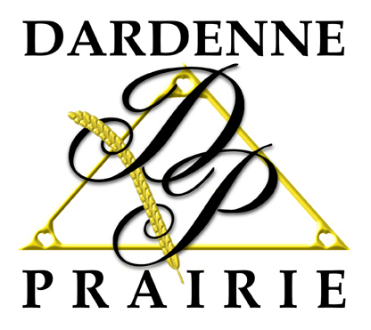 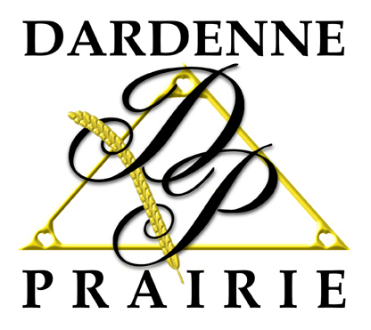 CITY OF DARDENNE PRAIRIE2032 HANLEY ROADDARDENNE PRAIRIE, MO  63368TOWN SQUARE VISION STEERING COMMITTEEMEETING AGENDAMarch 11th, 20246:00 p.m.CALL MEETING TO ORDER	PLEDGE OF ALLEGIANCE 	ROLL CALLAPPROVAL OF MINUTESNEW BUSINESSPresentation of draft small area report – PGAV PlannersCommittee review and discussionADJOURNMENT